Załącznik nr 4do Regulaminu Międzynarodowej Szkoły Doktorskiej Appendix no. 4 to the Rules and Regulations of the International Doctoral School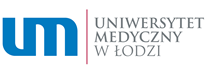 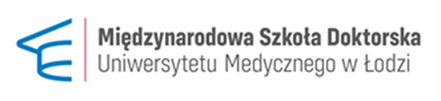 (WZÓR/ SPECIMEN FORM)Ocena jakości opieki naukowej za okres od (dd.mm.rrRR) …... do (dd.mm.rrRR) ...... / Assessment of the quality of scientific supervision 
for the period FROM (dd.mm.yyYY) ...… to (dd.mm.yyYY) ….....1.  Podstawowe dane dotyczące doktoranta / Basic details of the Doctoral Student2. Charakterystyka współpracy z promotorem (wynik 1 – bardzo nisko, do 5 – bardzo wysoko)    / Description of cooperation with the Supervisor (scale: 1 – very low, to 5 – very high)3. Charakterystyka współpracy z drugim promotorem (wynik 1 – bardzo nisko, do 5 – bardzo wysoko) / Description of cooperation with the Second Supervisor (scale: 1 – very low, to 5 – very high)	.......................................                            …..........................................................................................................................................      data/date	 	         czytelny podpis doktoranta/legible signature of the Doctoral StudentImię / imiona i nazwisko doktoranta 
/ Name/s and surname of Doctoral student:Dyscyplina / Discipline: □ Nauki farmaceutyczne / Pharmacology and Pharmacy □ Nauki medyczne / Medical Sciences□ Nauki o zdrowiu / Health SciencesKonto poczty elektronicznej doktoranta 
(w systemie e-doktorant)/ Doctoral Student’s e-mail account 
(in the e-doktorant system):Numer legitymiacji/ Student ID: Promotor rozprawy doktorskiej (1)/ Supervisor of the doctoral dissertation (1):Promotor rozprawy doktorskiej (2)/ Supervisor of the doctoral dissertation (2):Dostępność i czas poświęcany na współpracę z doktorantem / Availability and time dedicated to cooperation with the Doctoral StudentOgólna kultura wzajemnych kontaktów i współpracy / Culture of mutual contact and cooperation Sugestie i inspiracje naukowe udzielane przez promotora / Scientific suggestions and inspirations provided by the SupervisorPomoc koncepcyjna przy prowadzonych studiach i badaniach eksperymentalnych, modelowych, ankietowych itp. / Conceptual assistance in conducted studies and experimental, model and survey research, etc. Poprawność współpracy przy przygotowywaniu publikacji wieloautorskich/ Accuracy of collaboration in preparation of multi-author publications Zaangażowanie w pomoc doktorantowi w pozyskiwaniu własnych grantów (zarówno z wewnętrznych, jak i zewnętrznych źródeł finansowania, np. Preludium) / Assistance in acquiring own grants (both from internal and external sources of financing, e.g. Preludium) offered to the Doctoral Student Umożliwienie doktorantowi partycypowania w projektach realizowanych w jednostce / Options of participating in projects carried out in the unit, provided to the Doctoral Student Ogólna ocena współpracy z promotorem / Overall assessment of cooperation with the Supervisor Inne komentarze lub opinie (opcjonalnie) / Other comments or opinions (optional) Inne komentarze lub opinie (opcjonalnie) / Other comments or opinions (optional) Dostępność i czas poświęcany na współpracę z doktorantem / Availability and time dedicated to cooperation with the Doctoral StudentOgólna kultura wzajemnych kontaktów i współpracy / Culture of mutual contact and cooperation Sugestie i inspiracje naukowe udzielane przez drugiego promotora / Scientific suggestions and inspirations provided by the Second Supervisor Pomoc koncepcyjna przy prowadzonych studiach i badaniach eksperymentalnych, modelowych, ankietowych itp. / Conceptual assistance in conducted studies and experimental, model and survey research, etc. Poprawność współpracy przy przygotowywaniu publikacji wieloautorskich/ Accuracy of collaboration in preparation of multi-author publications Zaangażowanie w pomoc doktorantowi w pozyskiwaniu własnych grantów (zarówno z wewnętrznych, jak i zewnętrznych źródeł finansowania, np. Preludium) / Assistance in acquiring own grants (both from internal and external sources of financing, e.g. Preludium) offered to the Doctoral Student Umożliwienie doktorantowi partycypowania w projektach realizowanych w jednostce / Options of participating in projects carried out in the unit, provided to the Doctoral Student Ogólna ocena współpracy z drugim promotorem / Overall assessment of cooperation with the Second Supervisor Inne komentarze lub opinie (opcjonalnie) / Other comments or opinions (optional) Inne komentarze lub opinie (opcjonalnie) / Other comments or opinions (optional) 